Update and Quarterly Report Summary:State Name: (insert your logo and any pictures from events in your state.) Tennessee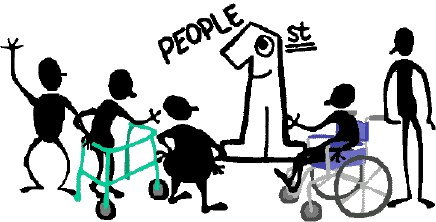 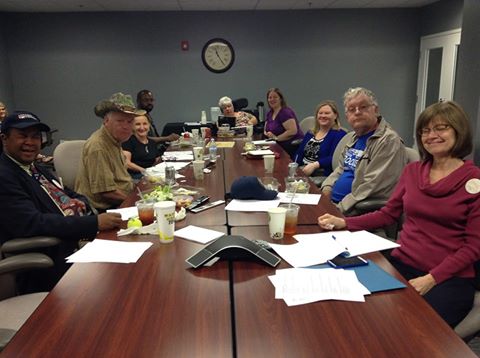 Accomplishments from Year One: (October 2013-September 2014)150 Surveys Completed2 Vlogs ProducedTopics of Vlogs: Basics of Self—Advocacy and the Importance of Speaking Up for Oneself (Gatha Logan)Closing TN’s Institutions (Bill Gage)Who represented your state on the advisory committee and at the face to face advisory committee meetings?Nashville Carol Rabido (VKC) and Emma Shous (TN Council on DD), Ruthie Beckwith, Bill Gage, Sam Gage, Gatha LoganBirmingham Carol Rabido (VKC) and Anna Base (DRT), Bill Gage, Sam GageHighlights from your state that you are proud of from Year One:Successfully closed the last major institution in TNCreated Facebook page and gained 155 likes as of July7 2015Gained membershipReport October, 2014- June, 2015:Advisory Committee Meetings: List self advocates and others who attended these meetings;Oklahoma City: Carol Rabido (VKC), Emma Shous (TN Council on DD), Bill Gage, Sam GageMyrtle Beach: Bill Gage, Sam GagePeople who plan to attend the Atlanta Conference on October 10-11: Bill, Sam, Lorri, and Carol (ally)Allies, who participated in face to face meetings, supported your plan implementation and webinars:Vanderbilt Kennedy CenterTN Council on Developmental DisabilitiesDisability Rights of TNWebinars that you participated in this year: (Someone from your state was expected to participate in each webinar)February 18: SALT: Leadership Skills: Number who participated: 1April 23: 	Strategies for Building an Effective Team:Number who participated: 1June 18:  Strategies for recruiting youth membership recruitment: Number who participated: 4July 16: Steps in organizing around an issue: Number who participated: 1-2August 16: Partnerships outside of the disability community:Number who participated: 1-2Local or state eventsOctober 2014-September 18, 2015 (8 grassroots events-2 per quarter)01/2/15		Board meeting01/15/15		National SABE Webinar02/5/15		OCSS meeting with TN Partners3/19 & 20/`15	Bill & Sam went to OCSS/Southern Collaborative Mtg04/23/15		OCSS webinar05/13/15		Conference call to prepare for MegaConference05/22/15		Lorri, Gatha and Anna Mega Conference Presentation06/03/15  		Outreach to Nashville CIL for chapter sponsorship06/04/15 OCSS meeting with TN partners plus Board meeting06/11/15 Offered official support to NFB State Legislative Committee on issue of eliminating sub-minimum wages (offer accepted)06/24/15 Lorri, Bill, Sam Cloverbottom court appearance06-30-15 Go to TN State Meeting with OCSS/SABE07-30-15 5 members gathered to assemble presentation packets for membership drive (Ruthie, April, Tiffany, Bill, Sam)08-0j6-15 April participated in National Federation of the Blind legislative training in prep for meeting with congressman about TIME Act08-11-15 Official kick-off for Nashville People First chapter (Lorri, Charles, and CIL community sponsor)08-11-15 Membership recruitment meeting in Nashville (Lorri, Charles, in partnership with DIDD focus groups)08-13-15 Membership recruitment meeting in Jackson (Bill, Sam, in partnership with DIDD focus groups)08-19-15 Membership recruitment meeting in Memphis (Bill, Sam, in partnership with DIDD focus groups)08-20-15 State OCSS meeting08-2015 Lorrie attended court for Cloverbottom case09-2015 April established communication with Congressman Desjarlais’s office and requested meeting with him or his assistant to ask for support for the TIME Act which will eliminate sub-minimum wages. Bill and Sam will provide written testimonials.Date Vlog submitted (2 needed for year)  2 Vlogs: Completed on March 18, 2015. Submitted on March 19, 2015.	Topic(s) of VlogNavigating Disabilities: Q & A Part 1 (April Meredith and Alicia Searcy)Navigating Disabilities: Q & A Part 2 (April Meredith and Alicia Searcy)Grants obtained with partners to work on priority issues. (Describe the grant and the partners)The Vanderbilt Kennedy Center, TN Council on DD, and DRT all help PFT financially by providing the following to us free of charge:CopiesPens and pads of paper at recruitment/info meetingsMeeting rooms (DRT – Nashville and hotel conference room at Mega Conference)Candies and drinks at meetingsPrizes to award at recruitment meetingsRetreat with Partners: Date(s) Partners who participatedOther state plan activities that you are proud of from 2015:Social Media – April Meredith and community partner Emma Shous has worked hard at setting up and regularly posting on the People First of TN Facebook page. Alicia Searcy has set up various social media pages for the up and coming Nashville PF chapter which is being spearheaded by Lorri Mabry and sponsored by the local Center for Independent Living.PFT has begun collaboration with another self-advocacy organization (National Federation of the Blind) to address the issue of sub-minimum wages for people with disabilities.PFT members have continued to be involved in seeing through the proper legal proceedings in closing all major institutions in TN.As of September 18, 2015 the People First Facebook page has acquired 158 likes.All 3 of our community partners hosted and/or participated in various ADA 25th Anniversary celebration events throughout the state.April has had several disability-related articles published. (copies and links to publications available upon request)April, along with NFB state legislative committee, plans to represent NFB and PF in a meeting with Congressman Desjarlais’s office about the TIME Act in October (Bill and Sam are providing written testimonials.)We look forward to doing a webinar on Closing Institutions with Alabama.